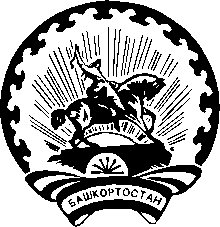 Р Е Ш Е Н И Ес. ЯзыковоОб утверждении текста избирательного бюллетеня для голосования на выборах депутатов Совета сельского поселения Мирновский сельсовет муниципального района Благоварский район Республики Башкортостан двадцать девятого созыва по Центральному одномандатному избирательному округу № 8, назначенных на 10 сентября 2023 годаРуководствуясь статьей 77 Кодекса Республики Башкортостан о выборах, территориальная избирательная комиссия муниципального района Благоварский район Республики Башкортостан, на которую постановлением Центральной избирательной комиссии Республики Башкортостан от 17 мая 2023 года №20/94 – 7 возложены полномочия по подготовке и проведению выборов депутатов Совета сельского поселения Мирновский сельсовет муниципального района Благоварский район Республики Башкортостан, решила:Утвердить текст избирательного бюллетеня для голосования на дополнительных выборах депутатов Совета сельского поселения Мирновский сельсовет муниципального района Благоварский район Республики Башкортостан по Центральному одномандатному избирательному округу №8, назначенных на 10 сентября 2023 года (прилагается) на русском языке.Контроль за исполнением настоящего решения возложить на председателя территориальной избирательной комиссии муниципального района Благоварский район Республики Башкортостан Зуйкова Д.А.Председатель								Д.А. ЗуйковСекретарь									С.Б. ЧубатюкТекстизбирательного бюллетеня для голосования на выборах депутатов Совета сельского поселения Мирновский сельсовет муниципального района Благоварский район Республики Башкортостан двадцать девятого созыва по Центральному одномандатному избирательному округу № 8, назначенных на 10 сентября 2023 годатерриториальная избирательная комиссия МУНИЦИПАЛЬного района БЛАГОВАРСКИЙ РАЙОН республики башкортостанБАШҠОРТОСТАН РЕСПУБЛИКАҺЫ БЛАГОВАР РАЙОНЫНЫҢ ТЕРРИТОРИАЛЬ ҺАЙЛАУ КОМИССИЯҺЫ15 августа 2023 года№ 81/60- 5ПриложениеУТВЕРЖДЕНрешением территориальной избирательной комиссии муниципального района Благоварский район Республики Башкортостанот 15 августа 2023 года № 81/60- 5 ИЗБИРАТЕЛЬНЫЙ БЮЛЛЕТЕНЬдля голосования на выборах депутатов Совета сельского поселения Мирновский сельсовет муниципального района Благоварский район Республики Башкортостан двадцать девятого созыва10 сентября 2023 годаИЗБИРАТЕЛЬНЫЙ БЮЛЛЕТЕНЬдля голосования на выборах депутатов Совета сельского поселения Мирновский сельсовет муниципального района Благоварский район Республики Башкортостан двадцать девятого созыва10 сентября 2023 года(Подписи двух членов участковойизбирательной комиссии с правомрешающего голоса и печать участковой избирательной комиссии)(Подписи двух членов участковойизбирательной комиссии с правомрешающего голоса и печать участковой избирательной комиссии)Центральный одномандатный избирательный округ №8Центральный одномандатный избирательный округ №8РАЗЪЯСНЕНИЕ ПОРЯДКА ЗАПОЛНЕНИЯ ИЗБИРАТЕЛЬНОГО БЮЛЛЕТЕНЯРАЗЪЯСНЕНИЕ ПОРЯДКА ЗАПОЛНЕНИЯ ИЗБИРАТЕЛЬНОГО БЮЛЛЕТЕНЯ Поставьте любой знак в пустом квадрате справа от фамилии только одного зарегистрированного кандидата, в пользу которого сделан выбор. Для соблюдения тайного голосования после проставления знака избирательный бюллетень необходимо свернуть текстом внутрь и в таком видео поместить в ящик для голосования. Поставьте любой знак в пустом квадрате справа от фамилии только одного зарегистрированного кандидата, в пользу которого сделан выбор. Для соблюдения тайного голосования после проставления знака избирательный бюллетень необходимо свернуть текстом внутрь и в таком видео поместить в ящик для голосования. Поставьте любой знак в пустом квадрате справа от фамилии только одного зарегистрированного кандидата, в пользу которого сделан выбор. Для соблюдения тайного голосования после проставления знака избирательный бюллетень необходимо свернуть текстом внутрь и в таком видео поместить в ящик для голосования. Поставьте любой знак в пустом квадрате справа от фамилии только одного зарегистрированного кандидата, в пользу которого сделан выбор. Для соблюдения тайного голосования после проставления знака избирательный бюллетень необходимо свернуть текстом внутрь и в таком видео поместить в ящик для голосования. Избирательный бюллетень, в котором любой знак (знаки) проставлен (проставлены) более чем в одном квадрате, либо не проставлен ни в одном из них, считается недействительным.  Избирательный бюллетень, в котором любой знак (знаки) проставлен (проставлены) более чем в одном квадрате, либо не проставлен ни в одном из них, считается недействительным.  Избирательный бюллетень, в котором любой знак (знаки) проставлен (проставлены) более чем в одном квадрате, либо не проставлен ни в одном из них, считается недействительным.  Избирательный бюллетень, в котором любой знак (знаки) проставлен (проставлены) более чем в одном квадрате, либо не проставлен ни в одном из них, считается недействительным.  Избирательный бюллетень, не заверенный подписями двух членов участковой избирательной комиссии с правом решающего голоса и печатью участковой избирательной комиссии, признается бюллетенем неустановленной формы и при подсчете голосов не учитывается. Избирательный бюллетень, не заверенный подписями двух членов участковой избирательной комиссии с правом решающего голоса и печатью участковой избирательной комиссии, признается бюллетенем неустановленной формы и при подсчете голосов не учитывается. Избирательный бюллетень, не заверенный подписями двух членов участковой избирательной комиссии с правом решающего голоса и печатью участковой избирательной комиссии, признается бюллетенем неустановленной формы и при подсчете голосов не учитывается. Избирательный бюллетень, не заверенный подписями двух членов участковой избирательной комиссии с правом решающего голоса и печатью участковой избирательной комиссии, признается бюллетенем неустановленной формы и при подсчете голосов не учитывается. БРЕДНЕВА Ирина Викторовна1979 года рождения; Республика Башкортостан, Благоварский район, село Мирный; ИП Сарварова И.Д., продавец; самовыдвижение1979 года рождения; Республика Башкортостан, Благоварский район, село Мирный; ИП Сарварова И.Д., продавец; самовыдвижение ВАЛИЯХМЕТОВА Лилия Владимировна1986 года рождения; Республика Башкортостан, Благоварский район, село Мирный; МОБУ СОШ с. Мирный, оператор котельной; выдвинута: Социалистическая политическая партия «СПРАВЕДЛИВАЯ РОССИЯ – ПАТРИОТЫ – ЗА ПРАВДУ»1986 года рождения; Республика Башкортостан, Благоварский район, село Мирный; МОБУ СОШ с. Мирный, оператор котельной; выдвинута: Социалистическая политическая партия «СПРАВЕДЛИВАЯ РОССИЯ – ПАТРИОТЫ – ЗА ПРАВДУ» САРВАРОВ Ринат Равилевич1987 года рождения; Республика Башкортостан, Благоварский район, село Мирный; ООО Башкир-Агроинвест Благоварское подразделение, начальник ремонтного участка; депутат Совета сельского поселения Мирновский сельсовет муниципального района Благоварский район Республики Башкортостан двадцать восьмого созыва; выдвинут: Всероссийская политическая партия «ЕДИНАЯ РОССИЯ»1987 года рождения; Республика Башкортостан, Благоварский район, село Мирный; ООО Башкир-Агроинвест Благоварское подразделение, начальник ремонтного участка; депутат Совета сельского поселения Мирновский сельсовет муниципального района Благоварский район Республики Башкортостан двадцать восьмого созыва; выдвинут: Всероссийская политическая партия «ЕДИНАЯ РОССИЯ»